„Le Parkour“ - Wir überwinden Hindernisse und gestalten einen „Run“Unterrichtsvorhaben für die Klassen 7, 8 und 9Inhaltsverzeichnis1. Bezug zum Bildungsplan 2016…………………………………………………………………………………………….S. 21.1  Bewegen an Geräten	…………………………………………………………………………………………………….S. 21.1.1  Vorbemerkungen	…………………………………………………………………………………………………….S. 21.1.2  Ziel des Unterrichtsvorhabens………………………………………………………………………………...………S. 21.1.3  Leitgedanken zum Kompetenzerwerb……………………………………………………………………………….S. 21.1.4. Didaktische Hinweise - Sportpädagogische Perspektiven…………………………………………………………S. 31.1.5 Prozessbezogene Kompetenzen………………………………………………………………………………………S. 31.1.6  Inhaltsbezogene Kompetenzen……………………………………………………………………………………….S. 42. Hinweise zur Umsetzung……………………………………………………………………………………………………S. 52.1 Zeitliche Einordnung ………………………………………………………………………………………………………S. 52.2 Organisatorische und inhaltliche Vorbemerkungen …………………………………………………………………..S. 52.3 Vorentlastung ………………………………………………………………………………………………………………S. 62.3.1 Parkour Basics.. …………………………………………………………………………………………………………S. 62.3.2.Regeln…………………………………………………………………………………………………………………….S. 62.3.3 Prinzip der Zielfixierung…………………………………………………………………………………………………S. 62.3.4 Zielfixierung am Beispiel Wallspinn…………………………………………………………………………………. .S. 72.4 Vorschlag zur Leistungsbeurteilung……………………………………………………………………………………..S. 7      2.5. Die grundlegenden Bewegungstechniken im Parkour…………………………………………………………….S. 8 3. Überblick über den Verlauf des Unterrichtsvorhabens und die leitenden sportpädagogische Perspektiven……………………………………………………………………………………………………………………S.114. Wichtige Aufgabenstellungen für die Umsetzung mit entsprechenden Materialien……………………………….……………………………………………………………………………………..S.124.1 Arbeitsmaterialien………………………………………………………………………………………………………....S.124.1.1 Feststellung der Lernausgangslage	………………………………………………………………………………S.124.1.2 Aufgaben zum Kompetenzerwerb	………………………………………………………………………………S.134.1.3 Kompetenztestaufgaben	…………………………………………………………………………………………S.134.1.4 Reflexionsaufgaben	 …………………………………………………………………………………………………..S.134.1.5 Weitere Bemerkungen …………………………………………………………………………………………………S.134.1.6 Lernausgangslage/Lernstandsüberprüfung- Kann-Ich-Karte …………………………………………………….S.144.1.7 Einen „Run“ organisieren ………………………………………………………………………………………………S.154.1.8 Einen eigenen „Run“ kreieren  ………………………………………………………………………………………..S.164.1.9 Abfrage an Flipchart/Plakat o.ä./auch als Reflexionsbogen mit Kommentaren, auch anonym	 ……………….S.174.1.10 Mögliches Bewertungsraster	 ………………………………………………………………………………………...S.194.1.11 Abfrage der Sinnrichtungen …………………………………………………………………………………………S. 205   Hallenaufbauplaner und verschiedene Hallenaufbauten und Stationskarten ……………………………………S .216.  Verlaufsplan der 1 Doppelstunde ………………………………………………………………………...……………..S. 327.  Verlaufsplan der 2 Doppelstunde …………………………………………………………………………………….…S. 36 8.  Verlaufsplan der 3. Doppelstunde ………………………………………………………………………………………S. 399.   Verlaufsplan der 4. Doppelstunde …………………………………………………………………………..…………S. 4110. Verlaufsplan der 5. Doppelstunde ……………………………………………………………………………………..S. 4311. Quellen und weiterführende Literatur ………………………………………………………………………………….S. 45 „Le Parkour“ - Wir überwinden Hindernisse und gestalten einen „Run“Unterrichtsvorhaben für die Klassen 7, 8 und 91. Bezug zum Bildungsplan 20161.1 Bewegen an Geräten (Pflichtbereich)1.1.1 VorbemerkungIm Folgenden findet sich neben der Nennung des Ziels des Unterrichtsvorhabens eine Übersicht über all jene Bereiche des Bildungsplans welche berücksichtigt werden.1.1.2 Ziel des UnterrichtsvorhabensZiel des Unterrichtsvorhabens „Le Parkour“ ist es, die Vielfalt der Bewegungsmöglich- keiten im Raum durch Geräte zu erfahren, um so vielfältige und vielseitige Bewegungserfahrungen zu sammeln. Dazu bewegen sich die Inhalte teils am normungebundenen Turnen sowie dem Abenteuerturnen. Die Bewegungsausführung ist alters- und entwicklungsgemäß. Zunehmend sind die Schülerinnen und Schüler in der Lage mit wagnisreichen Bewegungsherausforderungen verantwortungsbewusst umzugehen.1.1.3 Leitgedanken zum KompetenzerwerbLeitperspektivenDas vorliegende Unterrichtsvorhaben kann einen Beitrag zur Umsetzung verschiedener Leitperspektiven leisten:Präventions- und Gesundheitsförderung (PG):Bei diesem Unterrichtsvorhaben stehen das motorisches Lernen, die Körperwahrnehmung und der verantwortungsvolle Umgang mit dem eigenen Körper maßgeblich im Vordergrund. Des Weiteren erkennen die Schülerinnen und Schüler, dass durch diese Form des Sporttreibens nahezu alle konditionellen und koordinativen Fähigkeiten geschult werden und sie damit nachhaltig und zielgerichtet ihre Fitness entwickeln.Bildung für Toleranz und Akzeptanz von Vielfalt (BTV)Durch Bewegung, Spiel und Sport wird BTV aufgrund seiner körperlichen Dimension unmittelbar von den Schülerinnen und Schülern erlebt. Ein wichtiges Ziel dieses Vorhabens ist insbesondere die Förderung von Respekt, gegenseitiger Achtung und Wertschätzung von Verschiedenheit, auch damit sich die Schülerinnen und Schüler frei und ohne Angst vor Diskriminierung bewegen und artikulieren können.Bildung für nachhaltige Entwicklung (BNE)Durch die klaren Aussagen darüber, wie und wo man diesen Sport „Parkour“ außerhalb der Schule praktizieren kann/darf, wird ein wichtiger Beitrag für die Umsetzung dieser Leitperspektive geleistet.1.1.4 Didaktische Hinweise - Sportpädagogische PerspektivenDie sportpädagogischen Perspektiven helfen, den Doppelauftrag des erziehenden Sportunterrichts zu konkretisieren. Folgende Perspektiven werden folglich bei diesem Umsetzungsbeispiel in den Mittelpunkt des Unterrichts gestellt:Wahrnehmungsfähigkeit verbessern und Bewegungserfahrungen erweiternSich körperlich ausdrücken und Bewegungen gestaltenEtwas wagen und verantwortenDas Leisten erfahren und reflektierenDie weitere Perspektiven „gemeinsam handeln, wettkämpfen und sich verständigen“ und „Fitness verbessern und Gesundheitsbewusstsein entwickeln“ finden nachrangig Berücksichtigung.1.1.5 Prozessbezogene Kompetenzen
Folgende prozessbezogene Kompetenzen finden Berücksichtigung:BewegungskompetenzDie Schülerinnen und Schüler können…1. alters- und entwicklungsgemäße konditionelle Anforderungen bewältigen2. koordinative Fähigkeiten und technische Fertigkeiten anwenden3. Bewegungen gestalten und sich durch Bewegung ausdrücken4. grundlegendes Fachwissen (zum Beispiel taktische Kenntnisse) in sportlichen Handlungssituationen anwenden und sachgerecht nutzen.Reflexions- und UrteilskompetenzDie Schülerinnen und Schüler können…1. durch die Analyse sportlicher Handlungssituationen verschiedene Sinnrichtungen des Sports erkennen2. aufgrund ihrer sportpraktischen Erfahrungen und fachlichen wie methodischen Kenntnisse eigene Positionen zu verschiedenen Sinnrichtungen sportlichen Handelns entwickeln3. das eigene sportliche Handeln selbstbestimmt steuern.PersonalkompetenzDie Schülerinnen und Schüler können…1. ein realistisches Selbstbild entwickeln2. aus den eigenen sportlichen Stärken und Schwächen kurz- und mittelfristige Ziele ableiten und dafür ausdauernd üben3. die Bedeutung von Bewegung für das eigene Wohlbefinden und die Gesundheit einschätzen und gesundheitsbewusst handeln4. physische und psychische Auswirkungen ihres Bewegungshandelns, zum BeispielEntspannung oder Fitness, wahrnehmen und verstehen5. eigene Emotionen und Bedürfnisse in sportlichen Handlungssituationen wahrnehmen und regulieren6. in sportlichen Handlungssituationen ihre Aufmerksamkeit steuernSozialkompetenzDie Schülerinnen und Schüler können…1. Mitschülerinnen und Mitschüler beim sportlichen Handeln unterstützen und ihnenverlässlich helfen2. wertschätzend miteinander umgehen und andere integrieren3. bei der Lösung von Konflikten die Interessen und Ziele aller Beteiligten berücksichtigen4. in Übungs- und Wettkampfsituationen verantwortungsvoll handeln, zum BeispielRegeln und Vereinbarungen einhalten6. bei sportlichen Aktivitäten kommunizieren, kooperieren und konkurrieren										(Bildungsplan 2017)1.1.6 Inhaltsbezogene KompetenzenDie Kompetenzen dieses Unterrichtsvorhabens sind im unten aufgeführten Bereich zu finden.Klassenstufen 7 und 8:  Bewegen an GerätenDie Schülerinnen und Schüler verfügen über eine breitere Bewegungsvielfalt im Bereich der turnerischen Grundtätigkeiten und Fertigkeiten, des Freien Turnens und der Bewegungskünste (zum Beispiel Akrobatik, Parkour) sowie über eine verbesserte Körperwahrnehmung und Koordination.Die Bewegungsausführung ist alters- und entwicklungsgemäß. Die Schülerinnen und Schüler sind zunehmend in der Lage, mit wagnisreichen Bewegungsherausforderungen verantwortungsbewusst umzugehen und verbessern (zum Beispiel bei Partner- und Gruppengestaltungen oder beim gegenseitigen Helfen und Sichern) ihre Kooperations- und Kommunikationsfähigkeiten. (Bildungsplan 2016)Die Schülerinnen und Schüler können									(Bildungsplan 2017)2. Hinweise zur Umsetzung2.1 Zeitliche EinordnungAus Motivationsgründen bietet es sich an, das Unterrichtsvorhaben vor einem Vorhaben mit der Umsetzung normierter Bewegungen aus dem Bereich „Turnen“ durchzuführen, wo Bewegungsfertigkeiten sehr gebunden vermittelt werden. Aus Sicherheitsgründen könnte aber auch der umgekehrte Weg gegangen werden, da bei normierten turnerischen Fertigkeiten bereits Bewegungsmuster geschult und erlernt wurden, wie das Rollen und verschiedene Sprünge, an die dann angeknüpft werden kann. Auch wäre dann schon ein Grundverständnis für Sicherheit (Matten, Geräteaufbau und Abbau) und Helfergriffe bereits vorhanden. Möglicherweise leidet dann aber der Bereich der Kreativität, da auf bekannte Bewegungsmuster ausgewichen wird.2.2 Organisatorische und inhaltliche Vorbemerkungen Das Unterrichtsvorhaben orientiert sich sehr stark an dem Umsetzungskonzept von Herrn StR. Christian Heinlin, Gymnasium Ebingen, das er auf vielen seiner Fortbildungen vorgestellt hat. Kleinere Abweichungen sind der jeweiligen Lerngruppe geschuldet und auch der möglichen verschiedenen Intentionen (Vermittlung von bestimmten Techniken; Eingehen auf Schülerwünsche).Grundsätzlich finden alle Übungseinheiten in der Halle statt und je nach Hallenausrüstung müssen bestimmte Geräteaufbauten angepasst werden.Es ist keine spezielle Kleidung notwendig und die Anforderungen sind/werden den einzelnen Schülern/innen angepasst. Der hohe Grad an Differenzierung ergibt sich aus der Sache an sich, da es beim Parkour grundsätzlich keine normierten Bewegungsabläufe gibt. Aus Sicherheitsgründen wird -geschickte Form des Abrollens, um Verletzungen zu vermeiden.Es werden auch weitere „teil-normierte“ Bewegungselemente vorgestellt: Saut de Chat, Dash, Demi-Tour, Reverse, Wall-Spinn, Wall-Flip u.a., die von den Schülerinnen und Schülern erlernt und geübt werden können, aber für das grundsätzliche Gelingen eines „Runs“ nicht notwendig sind.Diese „teil-normierten“ Bewegungsformen haben sich in der Parkourszene nach und nach als besonders „Cool“ etabliert und sollten den Schülern/innen daher nicht vorenthalten werden. Hier müssen den Schülern/innen auch methodische Übungswege angeboten werden, da ein direkter Zugang oft sehr schwierig ist.2.3 VorentlastungZu Beginn des Unterrichtsvorhabens sollte die Lehrperson folgende Punkte mit den Schülerinnen und Schülern klären, die unter anderem auch den kognitiv/reflexiven Kompetenzbereich ansprechen (entnommen aus dem Skript der Fortbildungsveranstaltung von Ch. Heinlin)2.3.4 Zielfixierung am Beispiel WallspinnAbbildung 1: Zielfixierung am Beispiel Wallspin nach Heinlin2.4 Vorschlag zur LeistungsbeurteilungAufgrund der gestalterischen und kreativen Aspekte des Parkoursports sowie der normfreien Bewegungen, sollte auf eine am Schwierigkeitsgrad oder an der Geschwindigkeit orientierte Benotung verzichtet werden. Geschwindigkeit gehört in den Bereich des „Parkouring“ und ist eine offizielle Wettkampfform, die für die Schule aufgrund eines erhöhten Verletzungsrisikos nicht geeignet ist. Die vorliegende Vorgehensweise ist als ein möglicher Vorschlag (!) von Heinlin zu sehen, welcher für eine Benotung innerhalb einer Parkour-Einheit mit einem abschließenden, selbstkreierten Run geeignet ist. Er orientiert sich an einer Verrechnungspunktzahl (VP) von 60. 1. Individueller Fortschritt und Umgang mit neuen Bewegungsformen: 15VP 2. Vielfalt der gezeigten Bewegungsformen: 15VP 3. Bewegungsfluss und Raumaufteilung/-nutzung: 15VP 4. Performance und Kreativität (bei musikalischer Unterstützung): 15VP Neben der Feststellung von Individualleistungen ist es ebenfalls möglich, Gruppen-/ Partnerchoreographien von maximal drei bis vier Personen zu bewerten.  2.5 Die grundlegenden Bewegungstechniken im Parkour Im Folgenden findet sich ein Überblick über die grundlegenden Bewegungstechniken im Parkour. Unter www.parkour.de finden sich zu diesen Texten kleine Videosequenzen, welche die Techniken veranschaulichen. Roullade (frz.) - Rolle (dt.) (stark verändert nach Piosik & Ebert, 2007c) Die Roullade wird nach Sprüngen eingesetzt, um die Fallenergie über die Beine und die Arme in eine Rollbewegung zu transferieren (Judorolle), um über Objekte zu rollen oder zu springen (Hechtrolle). Sie schützt dabei vor Verletzungen und ermöglicht bei perfekter Ausführung Sprünge aus Höhen, die im Normalfall Gesundheit gefährdend wären. Sie ist somit eine der wichtigsten Techniken und sollte früh erlernt und immer wieder trainiert werden. Auch die Roullade-Réverse (Rückwärtsrolle) ist vor allem bei missglückten Sprüngen eine äußerst notwendige Fertigkeit. Passement - Überwindung Passements sind jene Bewegungen, die benutzt werden, um ein Hindernis (z.B. eine Mauer, einen Zaun oder ein Geländer) zu überwinden. Es können dazu nicht nur Hände, sondern auch Beine und Unterarme benutzt werden. Eine oft genutzte Variante ist der Passement-Rapide. Hierbei wird das Hindernis ähnlich wie eine Hürde schlichtweg überlaufen. Andere Varianten wie der Dash werden mit den Füßen voraus gesprungen, um mit dem nachfolgenden Abdruck der Hände die Landung exakt steuern zu können und eine präzise Landung zu ermöglichen. Demi-Tour - Halbe Drehung Man vollführt eine halbe Drehung über einem Hindernis, um auf der anderen Seite des Hindernisses in einer kontrollierten Position zu landen. An einem Geländer kann sich der Traceur beispielsweise nach der halben Drehung am selbigen festhalten, um einen kontrollierten Saut de fond (Sprung zum Boden) durchzuführen. Saut de chat - Katzensprung Der Saut de Chat ist dem Hocksprung aus dem Turnen sehr ähnlich, wurde aber an die Bedürfnisse von Parkour angepasst. Er eignet sich gut für längere Hindernisse und um präzise oder in einem Armsprung zu landen. Der Absprung kann dabei je nach Hindernis beidbeinig oder im Schrittsprung ausgeführt werden. Auch die so genannte Doppelkatze ist eine häufig angewandte Variante mit doppeltem Handaufsatz, um ein besonders langes Hindernis zu überwinden. Réverse - Rückwärtig Réverse sind jene Sprünge, bei denen der Traceur rückwärts über das Objekt springt. Eine Drehbewegung sorgt für eine kontrollierte jedoch nicht blinde Landung. In Kombination mit einem bogenförmigen Anlauf kann die dabei entstehende Fliehkraft in Geschwindigkeit für die weitere Vorwärtsbewegung umgesetzt werden. Bei idealer Ausführung können somit Hindernisse mit einer großen Fläche in einem Sprung überwunden werden. Saut de détente - Weitsprung Ein weiter Sprung mit Anlauf, um Gräben oder Hindernisse zu überwinden, ist der Saut de détente. Er ähnelt sehr stark dem klassischen Weitsprung aus der Leichtathletik mit dem Unterschied, dass die Landung auch mit einem Saut de bras (Armsprung) an eine Mauer, einer Roullade oder einem direkten Übergang in den Sprint kombiniert werden kann. Saut de précision - Präzisionssprung Ein Saut de précision ist ein Sprung mit einer präzisen Landung, z.B. auf einer Stange oder dünnen Mauer/Kante. Für maximale Präzision und Kontrolle landet man nur auf den Fußballen. In aneinander gereihter, mehrfacher Ausführung bedarf dieser Sprung neben einer hohen kinästhetischen Körperbeherrschung, speziell einer guten Balance und eines ausgiebigen Trainings. Passe muraille – Mauer-Überwindung Unter Passe muraille fallen jene Bewegungen, die dazu benutzt werden, eine Mauer (oder Ähnliches) zu überwinden. Im Unterschied zum Passement stößt sich der Traceur an der Mauer nach oben ab, um vor der Überwindung zusätzlich an Höhe zu gewinnen. Eineffektiver Armeinsatz ist hierbei nahezu unumgänglich. Es sollte jedoch darauf geachtet werden, dass die Ellenbogen, wegen Verletzungsgefahr, möglichst wenig eingesetzt werden. Saut de fond - Sprung zum Boden Sauts de fonds sind jegliche Sprünge, bei denen eine Höhendifferenz zwischen Absprung und Landung vorliegt. Bei einer Vorwärtsbewegung sollten sie mit einer Rolle gelandet werden (siehe Roullade). Dabei ist zu beachten, dass mit steigender Höhe eine ausreichende horizontale Geschwindigkeit für die Roullade notwendig ist. Bei einem Saut de fond ohne Anlauf kann die Fallenergie nur schwer in eine Rotation umgewandelt werden. Saut de bras - Armsprung Man springt an ein Objekt und landet in einer hängenden Hockposition. Er kann aus dem Stehen oder aus einer Bewegung heraus gesprungen werden. Die Beine erreichen das Objekt meist zuerst, um den Aufprall zu mindern und ein sicheres, kontrolliertes Greifen der Hände zu ermöglichen. Tic-Tac Ist ein Hindernis zu instabil für einen gewöhnlichen Passe Muraille oder stimmt der Winkel, in dem man zum Objekt kommt nicht, kann man sich mit dem Tic-Tac an einem oder mehreren anderen Objekten mit den Füßen oder Händen abstoßen. So kann die nötige Höhe/Distanz für die Überwindung des Hindernisses erlangt werden. Weiter wird der Tic-Tac auch als verbindendes Element eingesetzt oder dann, wenn nach der Überwindung in Verbindung mit einem leichten Richtungswechsel, zusätzlicher Schwung (beispielsweise durch starkes Abdrücken der Füße an der Wand) erzeugt werden soll. Lâché - Loslassen Das Loslassen aus einer Hängeposition wird verwendet, um nach dem Überwinden eines Hindernisses kontrolliert zu fallen oder sich mit Schwung an einem weiteren Objekt zu fangen. Planche - Hochziehen Als Planche zählt man jene Bewegung, die den Traceur aus einer hängenden in eine Stütz-Position bringt. Dies kann z.B. an einer Stange mit Schwung geschehen (Schwungkippe/Schwungstemme) oder an einer Mauer aus Kraft. Meist wird diese Bewegung in Kombination mit einem Armsprung oder einer Mauer-Überwindung angewendet. Franchissement - Durchbruch Man durchbricht eine Lücke zwischen Hindernissen, wie z.B. Stangen und Ästen. Dies geschieht bei einer schmalen Lücke meist seitlich mit stark angewinkelten Armen. Hingegen wird er bei großen Lücken situationsspezifisch mit angewinkelten oder um mehr Schwung aus der Vorwärtsbewegung zu bekommen mit gestreckten Armen (vergleichbar mit einem Unterschwung am Reck) ausgeführt. Bei sehr schmalen Lücken wird je nach Situation mit den Beinen oder Armen voraus gesprungen, ohne direkten Hinderniskontakt. 3. Überblick über den Verlauf des Unterrichtsvorhabens und die leitenden sportpädagogische PerspektivenDie Tabelle erlaubt einen Überblick über die einzelnen Doppelstunden in Bezug auf zum Tragen kommende Perspektiven und den Verlauf. 4. Wichtige Aufgabenstellungen für die Umsetzung mit entsprechenden Materialien4.1 ArbeitsmaterialienMit folgenden Aufgaben werden die Schülerinnen und Schüler in Form von Arbeitsblätter im Verlauf des Unterrichts arbeiten.4.1.1 Feststellung der LernausgangslageFragestellungen:Welche Kenntnisse und Vorerfahrungen bringen die Schülerinnen und Schüler im Hinblick auf Parkour mit? Wurde in Klasse 5/6 bereits „Parkour“ unterrichtet?Welche Erfahrungen gibt es generell mit „Bewegen an Geräten“?Welche Bewegungsfertigkeiten sind aus dem Turnen, speziell dem Sprung, vorhanden?Aufgaben zur Feststellung der LernausgangslageSind bereits typische Bewegungselemente aus dem Bereich Parkour bekannt?Siehe Checkliste zu verschiedenen Elementen des Parkoursports (Kann - ich - Karte)4.1.2 Aufgaben zum KompetenzerwerbBewegungserfahrung und Technik (Bewegungserziehung)Verschiedene teil-normierte Bewegungsformen erlernenGrundsätzliche Bewegungsaufgaben zielorientiert meistern;Gemeinsam handeln, wettkämpfen und sich verständigen (Sozialerziehung)Eigene Bewegungsformen entwickelnVorhandene Stationen erweitern/erschweren/vereinfachenEinen „Run“ planen und durchführenEtwas wagen und verantworten (Wagniserziehung)Sich auf neue Schwierigkeiten einlassenSich selbst richtig einschätzen und entsprechende Wagnisse eingehen;Das Leisten erfahren und reflektierenLern- und Leistungsbereitschaft und eine positive Einstellung zur Anstrengung zeigen verbessern der eigenen Leistungsfähigkeit in Abhängigkeit von individuellen Voraussetzungen;Erfahren des individuellen Leistungsfortschritts4.1.3 Kompetenztestaufgaben (Performanz)Selbstkreierter „Run“Partner-, Gruppenchoreografie4.1.4 Reflexionsaufgaben (Feedback)Kann-ich-Karte (Rolle, Dash, Kong…)Selbstbeobachtungsbogen (wie war die Zusammenarbeit mit dem Partner/der Gruppe, das Einhalten von Regeln etc.)Mindmap: Sinnrichtungen beim Parkour4.1.5 Weitere Bemerkungen Grundsätzlich muss seitens der Fachschaft eine Absprache über die Verteilung und die Inhalte des Pflichtbereiches „Bewegen an Geräten“ getroffen werden. Um eine langfristige und nachhaltige Förderung im Rahmen eines solchen Unterrichtsvorhabens gewährleisten zu können, sollte dieses strukturiert und zielgerichtet in das Fachcurriculum eingearbeitet sein.4.1.6                       Lernausgangslage 7/8: Kann-ich-Karte:(Lernstandsüberprüfung 7/8: Kann- ich- Karte)Versuche folgende Techniken an den verschiedenen Stationen auszuführen. Kreuze anschließend (gemeinsam mit einem Partner) an, wo du dich siehst bzw. wie du dich einschätzt.Dies „Kann-Ich-Karte“ kann auch benutzt und erweitert werden zur gegenseitigen Feststellung erlernter Techniken in/während/nach diesem Unterrichtsvorhaben zum Thema „Parkour“!4.1.7                                 Einen „Run“ organisierenAufgabe: 	Klärt folgende Fragen. Halte die Antworten als Sicherung fest und entwerft 		mit den Vorgaben anschließend ein Aufbauplan.Was ist das Ziel des „Runs“? __________________________________________________________________________Welche Elemente wollen wir zeigen? ___________________________________________________________________________________________________________________________________________________ ___________________________________________________________________________________________________________________________________________________Wie muss die Station gestaltet sein, damit möglichst alle diesen „Run“ durchführen können?________________________________________________________________________________________________________________________________________________________________________________________________________________________________________________________________________________________________________4.1.8                              Einen eigenen „Run“ kreierenÜberlegt euch einen eigenen „Run“, bestehend aus maximal 5 Stationen, der verschiedene Parkour-Elemente beinhalten sollte. Beachtet hierbei die euch bekannten Regeln zur Sicherheit!Erstellt hier eine Skizze: (evtl. auch mit dem Aufbauplaner auf einem Tablet)4.1.9         Abfrage an Flipchart/Plakat o.ä./auch als Reflexionsbogen mit     Kommentaren, auch anonymIch habe mich beim Bewältigen der einzelnen Stationsaufgaben sicher und wohl gefühlt.Weitere Abfragemöglichkeiten:Ich finde die gemeinsam beschlossenen Regeln wichtig.Die Arbeit mit den Tablets war motivierend und hat mir viel geholfen verschiedene Bewegungsformen auszuprobieren.4.1.10 Mögliches BewertungsrasterBewertungsraster Benotung(Partner- oder Gruppenchoreographie)Hinweis: Der vorliegende Benotungsvorschlag entstand in Anlehnung an jene Beurteilungskriterien von Chr. Heinlin (Seite 6). Allerdings wurde er modifiziert, um den wichtigen Aspekt der Leistungs-/Anstrengungsbereitschaft aufzunehmen und als Raster dargestellt. Dadurch ergeben sich pro Kriterium nur 10 Punkte, die Gesamtzahl bleibt bei 60 Punkten.4.1.11 Abfrage der SinnrichtungenSinnrichtungen erkennen5. Hallenaufbauplaner und verschiedene Hallenaufbauten mit verschiedenen StationskartenHallenaufbauplaner (verknüpft mit PowerPoint-Folien - Doppelklicken)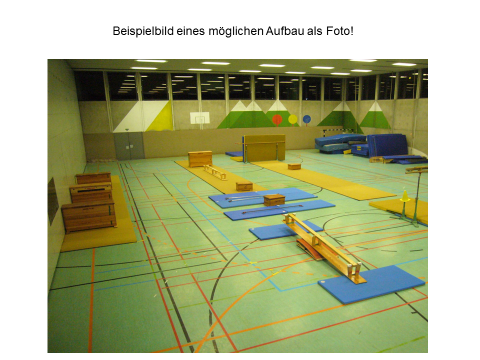 11. Quellen und weiterführende Literatur: Bildungsplan 2016 – www.bildungspläne-bw.deHeinlin, Christian (2012). Handout zur Parkour-Fortbildung 14.09.12 Landesinstitut für Schulsport, Schulkunst und Schulmusik Baden-WürttembergHeinlin, C. (2008a). Parkour im Schulsport- Eine Crossover-Sportart im Spiegel der didaktischen Diskussion. Wissenschaftliche Arbeit im Rahmen des ersten Staatsexamens am Institut für Sportwissenschaft der Eberhard-Karls-Universität Tübingen. Heinlin, Christian -  Lehrmaterialien zu Parkour – PPT- Präsentation 2009Heinlin, C. (2008b). Parkour – L’art du déplacement. Sport Praxis, 11, 25-30Heinlin, C. & Lange, H. (2011). Parkour. Unwegsam unterwegs sein – Eine erlebnisbezogene Grenzerweiterung innerhalb jugendkultureller Bewegungslandschaften. In: Lange, H. (Hrsg.), Handbuch Methoden im Sport. Balingen: Spitta. Rochhausen, Sascha (2012). Parkoursport im Schulturnen.       	5., ergänzte Auflage 2012 Rochhausen, Sascha (2012). Parkoursport im Schulturnen - Band 2.       	1. Auflage 2012.Lunksch, M. (2009). Tracers Blackbook. http://parkour-store.com/eu/product.php?id_product=18 Pape-Kramer, S. unter Mitwirkung von Christian Heinlin (2007). Le Parkour. Sportunterricht, 56, 6, 169-175. Links für Videos und Zusatzmaterial:http://www.parkoursport.dehttp://www.parkour-germany.de/basic-moves/motorisch(1) turnerische Grundtätigkeiten (z. B. Schwingen, Springen, Balancieren, Klettern) unter erschwertenBedingungen (z. B. rückwärts, schmaler, höher, instabil) ausführen(3) Helfergriffe sachgerecht anwenden (z. B. Klammergriff)2.1 Bewegungskompetenz 1, 22.3 Personalkompetenz 1, 2, 5, 6             2.4 Sozialkompetenz 1, 4, 6kognitiv/reflexiv(4) bei ihrem sportlichen Bewegungshandeln zu verschiedenen Sinnrichtungen eigene Positionen entwickeln  (6) leistungsbestimmende Merkmale und Fehler bei sich und anderen mit Hilfsmitteln (zum Beispiel Beobachtungskarte, Video) erkennen und benennen und korrigieren(7) Techniken des Helfens und Sicherns beschreiben (zum Beispiel Klammergriff)PG	Selbstregulation und Lernen2.1	Bewegungskompetenz 42.2	Reflexions- und Urteilskompetenz 1, 22.3	Personalkompetenz 52.4	Sozialkompetenz 2, 4, 5 kreativ/gestalterisch(10) gemäß ihrer individuellen Leistungsvoraussetzungen Wagnis- und Leistungssituationen mit normgebundenen und normungebundenen Fertigkeiten selbstständig und in der Gruppe lösen (zum Beispiel Bewegungsaufgaben wie „Springen und Fliegen“, Parkour)2.1	Bewegungskompetenz 1, 2, 42.2	Reflexions- und Urteilskompetenz 1, 22.3.	Personalkompetenz 1, 5, 62.4	Sozialkompetenz 1, 2, 3, 4, 6  2.3.1 Parkour Basics Parkour   2.3.1 Parkour Basics Parkour schnelle & effiziente Hindernisüberwindung gesunde Selbsteinschätzung stets kontrollierte Bewegungen Run entspringt der eigenen Kreativität Ziel: Flow & Körperbeherrschung schnelle & effiziente Hindernisüberwindung gesunde Selbsteinschätzung stets kontrollierte Bewegungen Run entspringt der eigenen Kreativität Ziel: Flow & Körperbeherrschung Free Running Parkouring akrobatische Elemente hoher Stylefaktor risikoreiche Bewegungen wenig zusammenhängende Elemente Ziel: Messen mit anderen schnelle & effiziente Hindernisüberwindung Zeitdruck vs. Kontrolle Run ist vorgegeben Ziel: Sieg im Wettkampf  2.3.2 Regeln Uns sind die Unterschiede zwischen Parkour, Free Running und Parkouring sowie die Grundbewegungen von Parkour bekannt. Freiheit in der Bewegung haben heißt Verantwortung für eigenes Handeln übernehmen Wir handeln mit einer gesunden Selbsteinschätzung. Wir messen uns nicht mit anderen und gehen kein Risiko ein.  2.3.3 Prinzip der ZielfixierungUm ein Ziel zu erreichen, gehen wir immer gleich vor: 1. Ziel fixieren (T) – Was will ich erreichen?2. Ziel zerlegen und vereinfachen (T) – Wo und mit welchen Hilfsmitteln                kann ich mein Ziel/ Etappe erreichen?3. Einzelschritte üben und Komplexität erhöhen (P) – Einzelne Etappensiege erreichen und verbinden;4. Zielbewegung ganzheitlich trainieren (P) – und das Training reflektieren;T=Theorie; P=Praxis                                                                                                            Ch. HeinlinUV: „Le Parkour“UV: „Le Parkour“UV: „Le Parkour“DSLeitende SportpädagogischePerspektivenVerlauf des Unterrichtsvorhabens1Wahrnehmungsfähigkeit verbessern und Bewegungserfahrungen erweitern (Bewegungserziehung);Das Leisten erfahren und reflektieren (Reflexions- und Urteilskompetenz);Sich körperlich ausdrücken und Bewegung gestalten;Etwas wagen und verantwortenAllgemeine Erwärmung (Herz-Kreislauf-Muskulatur)Erster Kontakt zu der neuen Sportart „Parkour“ – Begrifflichkeiten klärenOrdnungsrahmen, Rituale und Regeln (Regelplakat, Kleidung, SicherheitSammeln erster Erfahrungen an verschiedenen Stationen und Erlernen der „Roullade“ und wichtige Elemente bei Überquerung von Hindernissen.Mögliche Abfrage der Lernausgangslage2Gemeinsam handeln,
(wettkämpfen) und sich verständigen (Sozialerziehung);Wahrnehmungsfähigkeit verbessern und Bewegungserfahrungen erweitern (Bewegungserziehung);Das Leisten erfahren und reflektieren (Reflexions- und Urteilskompetenz);Sich körperlich ausdrücken und Bewegung gestalten;Etwas wagen und verantwortenAllgemeine spielerische ErwärmungNeue Elemente aus dem Parkoursport kennenlernen und umsetzen;Einen „Run“ flüssig durchlaufen;Mögliche Reflexion mit Selbsteinschätzung3Gemeinsam handeln, wettkämpfen und sich verständigen (Sozialerziehung) Wahrnehmungsfähigkeit verbessern und Bewegungserfahrungen erweitern (Bewegungserziehung)Etwas wagen und verantworten (Wagniserziehung)Das Leisten erfahren und reflektieren (Reflexions- und Urteilskompetenz)Allgemeine spielerische ErwärmungÜbungsstationen zum Erlernen neuer Elemente im Bereich „Passements“ und das Erlernen des „Wallspinns“ in der Grobform;Folgende „Passements sind angedacht: Crane jump, Kong vaultWälzsprung(swivel vault)Lazy Vault beidhändig;-Speed Vault;Side-Vault;  Step-Vault; Dash(Palm Spinn, Double-Kong)Durchlaufen einer methodischen Übungsreihe zum WallspinnEinen „Run“ mit den Schwerpunkten „Passements“ und „Wallspinn“ durchlaufen4Gemeinsam handeln, wettkämpfen und sich verständigen (Sozialerziehung) Wahrnehmungsfähigkeit verbessern und Bewegungserfahrungen erweitern (Bewegungserziehung)Etwas wagen und verantworten (Wagniserziehung)Das Leisten erfahren und reflektieren (Reflexions- und Urteilskompetenz)Techniken/ Bewegungselemente an verschiedenen Stationen festigen und erweitern (Schwierigkeit)Einen eigenen „Run“ entwerfen und durchführenGegenseitig den Könnensstand dokumentierenRückmeldung geben und sich zum Unterrichtsvorhaben äußern (schriftlich, aber auch mündlich möglich!)5Gemeinsam handeln, wettkämpfen und sich verständigen (Sozialerziehung) Wahrnehmungsfähigkeit verbessern und Bewegungserfahrungen erweitern (Bewegungserziehung)Etwas wagen und verantworten (Wagniserziehung)Das Leisten erfahren und reflektieren (Reflexions- und Urteilskompetenz)Einen eigenen „Run“ in einer Gruppe kreieren und organisieren;Präsentieren   des entworfenen „Runs“, wobei klare Regeln zu beachten sindReflektieren der gezeigten und von allen durchlaufenen „Runs“TechnikKriterienTic-TacMit einer Hand aufgestütztEvtl. auch ohne aufstützenMit ein bis zwei Wandkontakten einen Querkasten überwinden;Side VaultAusführung gelingt gemäß der Bewegungsvorgabe (VideosequenzKong VaultAusführung gelingt gemäß der Bewegungsvorgabe (VideosequenzDashAusführung gelingt gemäß der Bewegungsvorgabe (Videosequenz)Crane JumpAusführung gelingt gemäß der Bewegungsvorgabe (VideosequenzWall-SpinnAn der schrägen EbeneRolleSachgerechte Ausführung der Parkour-RolleThe wallÜberwindung der „Wall“ ohne HilfePräzision- StehSicherer Stand bei den Präzisionssprungaufgaben in der wichtigen Landehaltung(Beine schulterbreit mit abfedern des Schwunges mit den Knien und Ausgleichs- bewegungen der ArmeBalanceSicheres Überqueren (vor und rückwärts) von BalancestationenNameInnerhalb des UnterrichtsvorhabensInnerhalb des UnterrichtsvorhabensInnerhalb des UnterrichtsvorhabensSelbstkreierter RunSelbstkreierter RunSelbstkreierter RunGesamteindruckNameIndividueller fortschrittUmgang mit gezeigten BewegungsformenLeistungs-Anstrengungs-bereitschaftVielfalt der gezeigten BewegungsformenPerformance und Kreativität (bei musikalischer Unterstützung)Unterschiedliche Ausführungen – Bewegungsfluss und Raumaufteilung/-nutzungGesamteindruck6.      Verlaufsplan der 1./2. Stunde des Unterrichtsvorhabens „Le Parkour“6.      Verlaufsplan der 1./2. Stunde des Unterrichtsvorhabens „Le Parkour“6.      Verlaufsplan der 1./2. Stunde des Unterrichtsvorhabens „Le Parkour“6.      Verlaufsplan der 1./2. Stunde des Unterrichtsvorhabens „Le Parkour“6.      Verlaufsplan der 1./2. Stunde des Unterrichtsvorhabens „Le Parkour“StundeIntentionInhaltDidaktisch-methodische Überlegungen/Organisation/HinweiseMaterial/Medien1+21+2VorentlastungOrdnungsrahmen/Regeln und RitualeErwärmung des HerzkreislaufsystemsHinführung zu den ersten Elementen aus dem Bereich „Parkour“PräzisionssprüngeAbrollenHindernisüberwind-undVorübung zum „Wallspinn“Erste Form von „Passements“ – Überqueren von HindernissenZu Beginn dieses Vorhabens werden die Schüler/innen mit dem neuen Thema vertraut gemacht. Dies kann zum einen über die Einspielung von kleinen Videosequenzen geschehen, die den Schülern/innen das neue Thema motivierend, aber auch warnend vor Augen führen soll. Dringend geboten sind aber vor dem praktischen Vorgehen im Unterricht eine klare Absprache mit den Schüler/innen zu treffen, was die Sicherheit und auch der generelle Umgang mit diesem Thema bedeutet. Christian Heinlin (dieses Vorhaben basiert auf den Ausführungen von Christian Heinlin zum Thema Parkour– siehe Anhang) erarbeitet dazu mit seinen Schülern/innen einen sogenannten „Verhaltenskodex“, der von Ihm auch deutlich eingefordert wird. Dieser Verhaltenskodex sieht folgendermaßen aus:„Wir… …handeln mit einer gesunden Selbsteinschätzung.…helfen uns im Training gegenseitig bei Problemen. …respektieren privates und öffentliches Eigentum.“1 Oberstes Ziel- Sicher ans Ziel kommen!Nach dieser Vorentlastung kann mit der praktischen Arbeit im Unterricht begonnen werden.Doppelstunde:Erwärmung: „Atomspiel“Die Schüler/innen laufen kreuz und quer durch die Halle;Verschieden Kommandos /Zeichen bedeuten verschiedenen Laufarten/ verschiedene Tätigkeiten (visuell und akustisch)Visuell:Blau – Hopser laufGrün – TrabenRot – seitwärts laufen mit Überkreuzen der BeineGelb – schnelles LaufenKommando „Zack“ – Richtungswechsel; Kommando „Peng“ – 5 Liegestützen; Kommando „Hopp“ – 5 Strecksprünge auf der Stelle;„Doppelpfiff“ – an einem Reifen zusammenkommen je nach angesagter Anzahl von Seiten des Lehrers – Aufgabe für die Gruppe:Außerhalb des Reifens dürfen keine Körperteile sein! Im Reifen dürfen nur … (Beispiel: drei Hände, zwei Füße und ein Kopf) sein. Diese „Spielchen“ wiederholt sich mehrere Male bis zum Abschluss Kleingruppen entstehen, die für den Hauptteil der Stunde gebraucht werden- 5er, 6er oder 7er -Gruppen, je nach Klassengröße und Anzahl der Stationen.Die jeweiligen Gruppen erhalten einen Gesamtaufbauplan und einen Aufbauplan für ihre Station und bauen diese entsprechend auf.(siehe Aufbauplan für die erste Doppelstunde – Anhang Aufbaupläne)Wenn alles aufgebaut ist, dürfen die Schüler/innen die Stationen ausprobieren ohne Vorgabe (außer Sicherheit!) – je Station ca. 2-3 Minuten!Die einzelnen Stationen werden danach gemeinsam besprochen:Station 1: Präzision-StehSchulterbreiter Stand; beidbeiniges Abspringen und Landen, auf den Ballen landen und leicht in die Knie gehen (abfedern)Station 2: Roullade/Rolle-  Schulung des sicheren Abrollens nach einer Landung aus großer Höhe-   Bewegung muss gezeigt werden (Demonstration)-   Schüler/innen probieren danach aus und werden von Mitschülern und/oder vom Lehrer gezielt korrigiert!  Wichtig, damit die Bewegung möglichst korrekt gemacht wird. Absprunghöhe ist freigestellt (siehe Aufbauplan 1)„Sicheln“ bedeutet, dass der rechte Arm unter der Achsel des linken Armes hindurchgeführt wird und gleichzeitig stützt die linke Hand am Boden ab und über die rechte Schulter wird dann nach vorne abgerollt (ähnlich der „Judorolle“!) und nach vorne weitergelaufen. Dies kann aus dem beidbeinigen als auch aus einer leichten Schrittstellung geschehen!(es geht natürlich auch über die linke Schulter, dann sichelt der linke Arm unter der rechten Achsel durch!)Station 3: The wallBewegungsaufgabe: die Mauer soll überquert werden und wenn die Roullade schon gelernt wurde, soll beim Landen auf der anderen Seite diese auch angewandt werden;Wenn alle Gruppen danach alle Stationen durchlaufen haben, wird am Ende dieser Doppelstunde jeder Schüler/in einen kompletten „Run“ machen.Im Anschluss daran erfolgt eine kurze Reflexion mit der Gruppe!Alternativ dazu könnten noch ein oder zwei Stationen dazu genommen werden: (siehe Aufbauplan 1A)-	Vorübungen für den „Wallspinn“-	evtl. schon Station „TicTac“Beispielvideos: verschiedene Formen von Parkour- Parkouring-Freerunning und auch eine negative Sequenz, um Gefahren aufzuzeigen!Verhaltensregeln müssen geklärt werden und visualisiert sichtbar in der Halle angebracht werden;Kopplung mit der Schulung der Exekutiven FunktionenKooperationsaufgabe für KleingruppenGruppenfindung für den HauptteilJe nach Klassengröße können auch noch eine oder zwei weitere Station mitaufgebaut werden (siehe Alternativen)Sicherheit der Aufbauten werden überprüftHier werden wichtige Hinweise gegeben, auf was es ankommt –Nicht schnelles Springen, sondern bewusstes Springen und Landen sind hier gefragt!! Methodische Reihe zum Erlernen:Aus dem Hockstand „sicheln“ und über die Schulter abrollen und in den Stand kommen; dito aus dem Stand, danach aus kleiner Höhe (Klein-kasten)Ein „Run“ bedeutet, dass alle Stationen hintereinander „durchlaufen“ werden; es geht dabei nie um Zeit, sondern um ein flüssiges Überwinden der Hindernisse bzw. Bewältigen der Aufgaben! Die Erkenntnisse/ Rückmeldungen aus der Reflexionsphase können dann wieder in der nächsten Doppelstunde berücksichtigt werden.  Vorgehensweise wie bei den anderen Stationen!Je nach Lerngruppe kann dieser Stundeninhalt auch über zwei Doppelstunden ausgedehnt werden!Videosequenzen(Anhang)Regelplakat/FlipchartReifen (Teppich- fließen) werden in der Halle ausgelegt!Wenn vorhanden für jede Gruppe ein Tablet, auf welchem der Aufbauplan und die Station (Foto) zu sehen sindTablet-Video-sequenz: Rolle – Demonstration der Position, an welcher beide Hände vor der Rolle abstützen!siehe Aufbaupläne7.      Verlaufsplan der 3./4. Stunde des Unterrichtsvorhabens „Le Parkour“7.      Verlaufsplan der 3./4. Stunde des Unterrichtsvorhabens „Le Parkour“7.      Verlaufsplan der 3./4. Stunde des Unterrichtsvorhabens „Le Parkour“7.      Verlaufsplan der 3./4. Stunde des Unterrichtsvorhabens „Le Parkour“7.      Verlaufsplan der 3./4. Stunde des Unterrichtsvorhabens „Le Parkour“StundeIntentionInhaltDidaktisch-methodische Überlegungen/Organisation/HinweiseMaterial/Medien3./4.(5./6.)Erwärmung des Herz- Kreislauf-SystemsAllgemeine ErwärmungAufbau von Querkästen in der Hallefür „Passements“Aufbau eines „Runs“,wobei der Bereich „Passements“ eine besondere Bedeutung hatLaufspiel – Schere/Stein/Papier oder auch Schnick/Schnack/SchnuckZuerst werden mit Hilfe der Hütchen zwei zu umlaufende Felder abgegrenzt. (Volleyballfeld und ein kleineres darin).Die Schüler treffen sich in der Mitte der beiden zu umlaufenden Spielfelder und spielen das bekannte Spiel „Schnick-Schnack-Schnuck“. Der Verlierer einer jeweiligen Spielrunde muss eine „große Runde“ laufen, der Gewinner sucht sich sofort einen neuen Spielpartner und spielt erneut. Bei unentschieden d.h. gleichen Handsymbolen, müssen beide laufen und zwar eine „kleine“ Runde.Immer wenn die Runde gelaufen ist, kommt man zurück in die Mitte und sucht sich einen Spielpartner, der dort gerade frei ist.4-und 5-teilge Kästen werden in der Halle aufgebaut mit entsprechenden Absicherungen bei der Landung. (siehe Plan)Bewegungsaufgabe: Die Schüler sollen die Kästen auf irgendeine Art überqueren. „Tic-Tac“ ist aus der vorherigen Stunde schon bekannt und kann auch angewendet werden.Danach werden verschiedene Bewegungsformen, die die Schüler gezeigt haben, gemeinsam gesammelt und auch gesichtet. Interessante Bewegungsformen werden von allen Schülern ausgeführt.Im Anschluss an diese Übungsphase werden die geübten und gesehenen Formen mit Hilfe von kleinen Videosequenzen eingeordnet, die bestimmte „teil-normierte“ Bewegungsformen zeigen und entsprechend auch benennen. Außerdem werden die schwereren „Passements-Formen“ (Dash/Reverse) kurz gezeigt und darauf hingewiesen, dass diese gesondert in der nächsten Einheit eingeübt werden müssen/dürfen.Die Schüler bauen anhand eines Aufbauplans einen „Run“ auf in den Gruppen der letzten Doppelstunde.5 Gruppen à 4-5 Schüler. Die Aufbaupläne sind auf den 5 Tablets gespeichert. Gemeinsam werden danach die Stationen auf die bereits bekannten Sicherheitsaspekte überprüft.Jede Gruppe hat nun 5 Minuten Zeit sich mit ihrer Station, die z.T. bereits bekannt sind, auseinanderzusetzen. Es dürfen auch Videoaufnahmen mit den Tablets gemacht werden. Es sollen auch die verschiedenen „Passements“ aus der Übungsphase mitverwendet werden.Zum Abschluss durchlaufen alle diesen „Run“.Es folgt eine kurze Reflexionsphase, in welcher die Schülerinnen und Schüler ihre Eindrücke und Erfahrungen der heutigen Stunde mitteilen können.Kopplung mit exekutiven Funktionen möglich:Verschiedene Farben, die angezeigt werden, bedeuten verschiedene Laufarten für die Laufrunde!Hinweis auf das Regelplakat: SelbsteinschätzungFolgende „Passements“ sind für diese Übungsstunde vorgesehen und werden auch in den Videosequenzen gezeigt:Crane jumpKong vaultWälzsprung (swivel vault)Lazy Vault beidhändig;Speed Vault;Side-Vault; Step-Vault;Dash(Palm Spinn, Double-Kong)Alle in Englisch, da die Videos danach benannt sind!Schüler, die mit ihrem Aufbau fertig sind, helfen dort wo noch Hilfe notwendig ist.L. erstellt gegebenenfalls kleine Videosequenzen einzelner Schüler.Hütchen zur FeldabgrenzungMöglicher Einsatz neuer Medien: Tablets mit Aufbauplan und auch Videosequenzen einzelner Passements Schüler können mit Hilfe der Tablets auch Aufnahmen ihrer Mitschüler machen;Videos stammen von parkoursport.de -Sascha Rochhausen stellt diese nach dem Kauf seiner Bücher zu Verfügung!) - Bücher empfehlenswert, da sinnvolle methodische Wege aufgezeigt werden;8.      Verlaufsplan der 5./6. Stunde des Unterrichtsvorhabens „Le Parkour“8.      Verlaufsplan der 5./6. Stunde des Unterrichtsvorhabens „Le Parkour“8.      Verlaufsplan der 5./6. Stunde des Unterrichtsvorhabens „Le Parkour“8.      Verlaufsplan der 5./6. Stunde des Unterrichtsvorhabens „Le Parkour“8.      Verlaufsplan der 5./6. Stunde des Unterrichtsvorhabens „Le Parkour“StundeIntentionInhaltDidaktisch-methodische Überlegungen/Organisation/HinweiseMaterial/Medien5./6.(7./8.)Thema: Festigen verschiedener „Passements“ und Hinführung zum „Wall-Spinn“Erwärmung des Herz-Kreislaufsystems und vorbereiten auf den Hauptteil der DoppelstundeDie Schülerinnen und Schüler erhalten zunächst die Möglichkeit in ihren Gruppen die selbst gemachten Videos anzuschauen und sich gegenseitig darüber auszutauschen.Kleines Erwärmungsspiel mit Weichbällen: „Jägerball“:Jede/r Schüler/in ist Werfer und versucht eine/n Mitschüler/in zu treffen. Wird jemand getroffen, muss er/sie eine zuvor festgelegte Übung in einem durch Hütchen abgeteilten Feld durchführen.Übung: 10-mal Hockwende über eine BankÜbung:  10-mal beidbeinige Sprünge aus dem Stand auf einen Kleinkasten mit Streckung auf dem Kleinkasten5 Liegestützen, alternativ: 10mal im Liegestütz die rechte Hand zur linken Pobacke und die linke Hand zur rechten PobackeFolgende Regeln sind zu beachten:Der Werfer darf max. drei Schritte machen, grundsätzlich aber gilt es „so schnell wie möglich weiterzuspielen“.Wird der geworfene Ball gefangen, muss der Werfer die Übung machen.Wer alle Übungen durchgemacht hat, fängt wieder von vorne an.Erfahrungsaustausch der einzelnen GruppenTabletsMehrere WeichbälleHütchenBänkeKleinkästenÜbungsstationen für „Passements“ und für Hinführung zum Wall-SpinnDie bereits bestehenden Gruppen bauen die zwei Stationen gemäß Aufbauplan auf:Gruppe 1+2 die vier Stationen für die „Passements“Gruppe 3+4+5 die verschiedenen Stationen für die Hinführung zum „Wallspinn“An den Stationen für die methodische Erarbeitung des „Wallspinns“ versuchen die Schüler/innen sich der Endbewegung anzunähern und wählen dabei auch ihre eigene individuelle Übungsstation.Lehrer demonstriert oder lässt die einzelnen Schritte demonstrieren.An den Stationen für die „Passements“ üben die Schüler/innen die Bewegungsformen, die sie sich zutrauen. Bei schwierigeren Übungsteilen erfolgt auch eine entsprechende methodische Hinführung.  Nach einer gewissen Übungszeit erfolgt ein Wechsel und jede Gruppe übt an den neuen Stationen.Zum Abschluss der Doppelstunde wird wieder ein „Run“ aufgebaut, der die bereits vorhandenen Übungsstationen miteinbezieht.Sprungvarianten der letzten Stunde werden aufgegriffen.Methodische Hinführung bedeutet hier das Schaffen von Erleichterungen/ Vereinfachungen/ Hilfestellung und auch Zerlegung der Zielbewegung in einfachere Teilbewegungen.Tablets mit AufbauplänenKästen/MattenBänke siehe AufbauplanVideosequenzen auf den Tablets9.        Verlaufsplan der 7./8. Stunde des Unterrichtsvorhabens „Le Parkour“9.        Verlaufsplan der 7./8. Stunde des Unterrichtsvorhabens „Le Parkour“9.        Verlaufsplan der 7./8. Stunde des Unterrichtsvorhabens „Le Parkour“9.        Verlaufsplan der 7./8. Stunde des Unterrichtsvorhabens „Le Parkour“9.        Verlaufsplan der 7./8. Stunde des Unterrichtsvorhabens „Le Parkour“StundeIntentionInhaltDidaktisch-methodische Überlegungen/Organisation/HinweiseMaterial/Medien7./8.Anwendung und Erweiterung verschiedener Bewegungsformen an verschiedenen Stationen aus dem Bereich „Parkour“ in der HalleErwärmung des Herz-Kreislaufsystems und vorbereiten auf den Hauptteil der DoppelstundeDie Schüler/innen erhalten einen Selbsteinschätzungsbogen, auf welchem sie festhalten, was sie schon können.Stationen werden durch die einzelnen Gruppen aufgebaut.(siehe Aufbauplan)Gemeinsame Erwärmung unter Einbeziehung der Geräte:Die Schüler/innen laufen hinter dem Lehrer her und imitieren dessen Bewegungsformen (auch an den Geräten, verschiedene Laufformen und Varianten des Überquerens/Unterlaufens der Geräte, Einbeziehen von Übungen an den Matten). Achtung: Die Erwärmungsphase sollte immer flüssig sein, so dass sich keine Staus bilden können. Nach einer ersten Eingewöhnungsphase Führungspart auch an geübte Schüler/innen übergeben unter der Maßgabe, dass die Übungen für alle machbar sein sollen und dass es keine Staus geben darf.Schüler/innen haben hier die Möglichkeit sich individuell einzuschätzen, auch in Partnerarbeit möglich!Selbsteinschätzungsbogen (Kann-Ich)AufbauplanÜben der einzelnen Gruppen an den einzelnen StationenDie Gruppen durchlaufen die einzelnen Stationen und dürfen dieses Mal ihre Station auch verändern (erschweren/erleichtern…) Wichtig: Bei Veränderungen muss der Lehrer vor der Übungsphase die Station auf mögliche Sicherheitsmängel überprüfen.Nach der Übungszeit wird dann die Station wieder in den Ursprungszustand versetzt, damit die neue Gruppe auch wieder kreativ daran arbeiten kann.Nach der Übungsphase erfolgt abermals ein „Run“, in welchem jeder Einzelne seine individuellen Bewegungsformen zeigen kann.Reflexionsphase: Die Schüler/innen haben nun die Möglichkeit sich anhand des Reflexionsbogens individuell und anonym schriftlich zu äußern. Lehrer nimmt die Bögen mit und wertet dies aus. Außerdem wäre es auch sinnvoll die Schüler nach Ihren individuellen Sinnrichtungen bei der Ausübung des Parkoursport zu befragen bzw. die Sinnrichtungsbögen ausfüllen zu lassen. Dies könnte auch schon in einer der vorhergehenden Stunden gemacht werden und evtl. noch einmal wiederholt werden, da sich im Laufe des Übungsprozesses die Sinnrichtungen auch verändern können.Eine Bewertung ist hier nicht vorgesehen, wäre aber möglich.Dazu müsste mit den Schülern/Schülerinnen gemeinsam über notwendige Kriterien gesprochen werden und diese entsprechend festgelegt werden. Mit Hilfe dieses gemeinsam entwickelten Bewertungsbogens könnten dann in einer Folgeeinheit die Schüler/innen benotet werden. Alternativ wäre im Anschluss eine zusätzliche Doppelstunde möglich, um den Schülern/innen auch noch die Möglichkeit zu geben nicht nur einzelne Stationen zu verändern, sondern auch einen gesamten eigenen „Run“ zu organisieren.Ein möglicher Verlauf ist im Folgenden grob aufgezeigt!Lehrer verantwortlich für die Sicherheit der einzelnen umgebauten Stationen in Verbindung mit der geplanten Zielbewegung; ReflexionsbögenMindmap SinnrichtungenBewertungsraster (siehe die Vorschläge von Heinlin bzw. modifiziertes Bewertungsraster Dischinger)10.    Verlaufsplan der 9./10. Stunde des Unterrichtsvorhabens „Le Parkour“ 10.    Verlaufsplan der 9./10. Stunde des Unterrichtsvorhabens „Le Parkour“ 10.    Verlaufsplan der 9./10. Stunde des Unterrichtsvorhabens „Le Parkour“ 10.    Verlaufsplan der 9./10. Stunde des Unterrichtsvorhabens „Le Parkour“ 10.    Verlaufsplan der 9./10. Stunde des Unterrichtsvorhabens „Le Parkour“ StundeIntentionInhaltDidaktisch-methodische Überlegungen/Organisation/HinweiseMaterial/Medienalternativ 9./10.Thema:ErwärmungErarbeitungsphaseDurchführung der „Runs“ReflexionsphaseEntwicklung eines eigenen „Runs“Sanitäterspiel/KrankenhausFangspiel, bei dem es mehrere Fänger gibt. Diese versuchen alle anderen zu fangen. Sobald sie jemanden gefangen haben, muss dieser „erkrankt“ zu Boden sinken und sich flach auf den Boden legen. Um wieder zu „genesen“, müssen freie Schülerinnen und Schüler die am Boden liegenden Schülerinnen und Schüler durch halten an den Armen und Beinen zu einer Weichbodenmatte (WBM = „Krankenhaus“) tragen. Währenddessen können sie nicht gefangen werden. Nach kurzem Aufenthalt im „Krankenhaus“ (ca. 5 Sekunden) ist die Krankheit geheilt und die Schülerinnen und Schüler können/müssen die WBM wieder verlassen und sind frei.Die jeweiligen Schülergruppen entwickeln gemeinsam einen „Run“ mit folgenden Vorgaben:Max. 5 StationenAlle Schüler/innen müssen den „Run“ zügig durchlaufen können;verschiedene mögliche Bewegungselemente müssen sich an dem bereits Gelernten und Geübten aus den vorherigen Stunden des Vorhabens orientierenSchüler/innen bauen ihre „Runs“ auf und alle Schüler/innen sollen diesen „Run“ ausführen. Falls nicht alle Gruppen ihren Run vorstellen können, kann dies in einer Folgestunde nachgeholt werden.Schüler/innen geben Rückmeldung zum gesamten Vorhaben und versuchen mit Hilfe des schriftlichen Rückmeldebogens „Sinnrichtungen benennen“ Aussagen zu treffen, warum ihnen das Thema „Parkour“ Spaß/Freude gemacht hat.Jede Gruppe kreiert einen eigenen „Run“Keine neuen Elemente erlauben (Salto, Überschlagbewe-gungen…)Lehrer ist nach dem Aufbau verantwortlich für die Sicherheit der aufgebauten StationenMögliche Bewertung siehe Bemerkungen der letzten Doppelstunde!Tablets mit Stations- aufbauplanerMit Hilfe der Tablets können die „Runs“ aufgenommen werden.